Информационно-аналитическая справка по итогам проведения национального исследования качества образования по предмету «География» в 7 и 10 классах общеобразовательных организаций Рязанской области.В рамках реализации работ по проекту «Организация и проведение мероприятий по оценке качества общего образования в Российской Федерации в 2018 году» Рособрнадзор совместно с Акционерным обществом «Издательство «Просвещение» организовал проведение Национального исследования качества образования (НИКО) по предмету «География»                    в 7 и 10 классах.В октябре 2018 г. на основании приказа Министерства образования и молодежной политики Рязанской области №1241 от 17.09.18 г. «О проведении НИКО по географии в 7 и 10 классах на территории Рязанской области в 2018 году» учащиеся 6 общеобразовательных организаций из 5 муниципалитетов области приняли участие в данном исследовании. Национальные исследования качества образования проводятся в целях развития единого образовательного пространства в Российской Федерации, совершенствования единой системы оценки качества образования.Задачи НИКО:получение достоверной и содержательной информации о состоянии качества образования по учебному предмету «География»;анализ результатов исследования качества образования по учебному предмету «География»;совершенствование преподавания учебного предмета «География».Диагностическая работа проводилась с целью мониторинга результатов перехода на ФГОС. Назначение КИМ для проведения диагностической работы по географии – оценить достижение реализуемых при изучении географии и во внеклассной и внеурочной активности образовательной организации ключевых целей: формирование мировоззренческой, ценностно-смысловой сферы обучающихся, личностных основ российской гражданской идентичности, социальной ответственности, правового самосознания, поликультурности, толерантности, приверженности ценностям, закрепленным в Конституции Российской Федерации; формирование целостного восприятия всего спектра природных, экономических, социальных реалий; осознание своей роли в целостном, многообразном и быстро изменяющемся глобальном мире; владение экологическим мышлением, обеспечивающим понимание взаимосвязи между природными, социальными, экономическими и политическими явлениями, их влияния на качество жизни человека и качество окружающей его среды; сформированность умений обобщать, анализировать и оценивать информацию, с целью проверки гипотез и интерпретации данных различных источников; приобретение теоретических знаний и опыта их применения для адекватной ориентации в окружающем мире, выработки способов адаптации в нем. КИМ предназначены для диагностики достижения личностных, метапредметных и предметных результатов обучения.Результаты исследований могут быть использованы образовательными организациями для совершенствования организации процессов обучения и воспитания, муниципальными и региональными органами исполнительной власти, осуществляющими государственное управление в сфере образования, для анализа текущего состояния муниципальных и региональных систем образования и формирования программ их развития. Не предусмотрено использование результатов для оценки деятельности образовательных организаций, учителей, муниципальных и региональных органов исполнительной власти, осуществляющих государственное управление в сфере образования.КИМ для Национальных исследований качества образования по географии были построены на основе целевого блока Федерального государственного образовательного стандарта и были направлены на выявление следующих результатов освоения основной образовательной программы: личностных– освоение социальных норм, правил поведения, ролей и форм социальной жизни в группах и сообществах, включая взрослые и социальные сообщества;– формирование ценности здорового и безопасного образа жизни;метапредметных– умение планировать, контролировать и оценивать учебные действия в соответствии с поставленной задачей и условиями ее реализации, определять наиболее эффективные способы достижения результата;– владение основами самоконтроля, самооценки, принятия решений и осуществления осознанного выбора в учебной и познавательной деятельности;– умение определять понятия, создавать обобщения, устанавливать аналогии, классифицировать, самостоятельно выбирать основания и критерии для классификации, устанавливать причинно-следственные связи, строить логическое рассуждение, умозаключение (индуктивное, дедуктивное и по аналогии) и делать выводы;– умение создавать, применять и преобразовывать знаки и символы, модели и схемы для решения учебных и познавательных задач;– смысловое чтение;– умение осознанно использовать речевые средства в соответствии с задачей коммуникации для выражения своих чувств, мыслей и потребностей; планирования и регуляции своей деятельности; владение устной и письменной речью, монологической контекстной речью.Исследование проводилось анонимно, данные об участниках в рамках исследования собирались без привязки к ФИО. Общее количество участников исследования составило 234 человека.16 октября 2018 года 150 учащихся 7-х классов общеобразовательных организаций Рязанской области приняли участие в Национальном исследовании качества образования по предмету «География». Количественный состав участников в 7 классах в 2018 году представлен в Таблице 1.Таблица 118 октября 2018 года 84 учащихся 10-х классов общеобразовательных организаций Рязанской области приняли участие в Национальном исследовании качества образования по предмету «География».Количественный состав участников НИКО (География) в 10 классах в 2018 году представлен в Таблице 2.Таблица 2Работа по предмету «География» в 7 классе включала в себя 7 заданий.На выполнение работы отводилось 45 минут.Задание 1 требовало определить названия материков, отмеченных на карте мира, выбрать материк, который связан с именем одного из известных путешественников, выбрать географические объекты, территориально связанные с данным материком и подписать их на карте. Задание проверяло знание основной географической номенклатуры и истории географических открытий, а также умение прослеживать пространственные взаимосвязи географических объектов и навыки работы с картой.Основу задания 2 составляла проверка навыков работы с картой в сочетании с умением работать с текстовой информацией. Требовалось определить название географического объекта и провести анализ его положения в пространстве путем определения географических координат, направлений и расстояний по карте. Задание 3 было основано на анализе информации, содержащейся в тексте задания, и текстовой таблицы, отражающей режим дня школьника. Задание предполагало проверку умения интерпретировать полученную информацию для решения поставленной практической задачи. Требовалось ответить на поставленные вопросы, а также обосновать ответ на один из них.Задание 4 было направлено на проверку навыков смыслового чтения и содержало короткий текст, из которого требовалось отобрать информацию по заданному вопросу.Задание 5 было основано на анализе графиков одного из основных климатических показателей. Требовалось проследить изменение годового хода температуры воздуха в разных городах мира и объяснить одну из закономерностей различия температуры воздуха в разных частях Земли.Основу задания 6 составляла проверка умения определять объект по его изображению и составлять краткое описание на основе знаний о нем и с использованием краткой информации, зафиксированной в тезисах. Кроме этого задание выявляло знание географических понятий. В нем требовалось определить по фотографии одну из природных зон мира, выбрать характеристики данной природной зоны и на их основе составить краткое описание.В основе задания 7 лежала статистическая таблица, отражающая данные о населении стран мира. Оно проверяло первичные навыки работы с таблицами. Требовалось проанализировать данные таблицы на основе поставленных вопросов и проведения простых расчетов. Задание проверяло также знания об особенностях человеческих рас и расовом составе населения мира с использованием фотографий представителей населения одной из стран, приведенных в таблице.Распределение заданий КИМ по географии по уровню сложности представлено в Таблице 3.Таблица 3Сравнительный анализ итогов НИКО по предмету «География»                      в 7 классе показал, что из 150 учащихся образовательных организаций Рязанской области ни один человек не выполнил задания на «5» (по России 0,9%), 14 обучающихся получили отметку «4» – 9,3% (по России 12,5%),                        82 человека написали на «3» – 54,7% (по России 53,4%) и 54 ученика получили оценку «2» балла, что составило 36% (по России 33,2%). Наибольшее количество «4» получили учащиеся города Рязани (МБОУ «Школа №32» – 36,4% и МБОУ «Школа №6» – 20%) (по Рязанской области – 9,3%).Наибольшее количество отметок «3» получили учащиеся МКОУ «Придорожная СШ» им.А.С.Новикова-Прибоя Сасовского муниципального района – 81,8%.Наибольшее количество отметок «2» получили учащиеся МБОУ «Спасская СОШ» Спасского муниципального района – 62,5%.Статистика по отметкам по географии в 7 классе в Рязанской области представлена в Таблице 4 и на общей Гистограмме 1.Таблица 4Гистограмма 1Ниже в Таблице 5 представлено выполнение заданий учащимися 7-х классов (в % от числа участников).Таблица 5На Графике 1 представлен средний процент выполнения заданий по географии группами учащихся.График 1На основании итогов проведения Национального исследования качества образования по географии в 7-х классах качество обученности в Рязанской области по сравнению с российскими представлено следующим образом. Получили оценки:– «5» – 0 учащихся, что составляет 0%, (по России – 0,9%), – «4» – 14 учащихся – 9,3 %, (по России – 12,5%), (– 3,2%),– «3» – 82 учащихся – 54,7%, (по России – 53,4 %), (+1,3%),– «2» – 54 учащихся – 36 %, (по России – 33,2%), (+2,8%).Средняя оценка выполнения работ по географии учащимися 7-х классов Рязанской области – 2,73.Средний первичный балл равен соответственно – 12,08.Качество знаний учащихся 7-х классов по географии в Рязанской области ниже (9,3%), чем по России (13,4%).Работа по предмету «География» в 10 классе включала в себя 9 заданий.На выполнение работы отводилось 60 минут.Задание 1 проверяло первичные навыки работы с таблицей в сочетании с умением работать с графической и текстовой информацией и выявлять способность обучающихся анализировать и соотносить несколько единиц информации разной формы. Проверялось знание политико-географического положения России и связанной с ним географической номенклатуры. Задание 2 было направлено на проверку знания географического положения и государственного устройства стран мира, умения классифицировать географические объекты и работать с географической картой. Требовалось распределить названия приведенных в перечне стран по материкам, на территории которых они расположены, указать название столицы одной из стран с использованием приведенных данных о ней, отметить ее на карте мира и выбрать названия стран с аналогичной формой государственного устройства.Задание 3 было ориентировано на проверку знания понятийного аппарата географии и применения географической терминологии в заданном контексте. Предлагался небольшой текст географического содержания, в который надо было вставить недостающие термины, приведенные в списке.Задание 4 было посвящено проблемам, связанным с экологической или демографической ситуацией в современном мире и, в частности, в России. Задание было направлено на выявление у обучающихся понимания взаимосвязи между природными, социальными, экономическими и политическими явлениями, владения письменной речью. Основу задания 5 составляла работа с графической информацией. Обучающиеся должны были интерпретировать схематичное изображение экономико-географических процессов, а также установить причинно-следственные связи на основе знания факторов размещения отраслей промышленности, что является основой для дальнейшего изучения экономической географии. Задание 6 проверяло умение работать с иллюстративной информацией на основе знания особенностей отраслей экономики и их территориальной организации и умение работать с картой. Требовалось по фотографиям определить отрасли экономики, выбрать из приведенного списка и отметить на карте регион России, в котором указанные отрасли получили наибольшее развитие, и его характерные особенности, а также города, расположенные на его территории и их функции, представив их в виде заполненной блок-схемы.Задание 7 было основано на графике, отражающем динамику развития одной из отраслей сельского хозяйства, и фотографиям с ее изображением.  Оно проверяло умение работать с графической и иллюстративной информацией, основанное на знании особенностей отраслей сельского хозяйства и их размещения на территории России. В задании требовалось определить по фотографиям отрасль сельского хозяйства, выбрать из списка и отметить на карте регион России, для которого наиболее характерно ее развитие, проанализировать график, сделав необходимые расчеты.Задание 8 проверяло способность обучающихся интегрировать информацию из нескольких источников. Информация была представлена в форме статистической таблицы и диаграмм, данные которых требовалось сопоставить и интерпретировать. Задание было посвящено теме динамики развития транспорта России и особенностям отдельных его видов.Основу задания 9 составляли две диаграммы, которые надо было сравнивать по вопросам задания. В задании рассматривались внешнеторговые связи России со странами мира и проверялось умение работать со статистической информацией, представленной в графическом виде.Распределение заданий КИМ по географии по уровню сложности представлено в Таблице 6.Таблица 6Сравнительный анализ итогов НИКО по предмету «География»                                в 10 классе показал, что из 84 учащихся образовательных организаций Рязанской области ни один человек не справился с заданиями на отлично                      (по России 0,16%), 10 обучающихся получили отметку «4» – 11,9% (по России 6,5%), 72 человека написали на «3» – 85,7% (по России 86,5%) и 2 ученика не справились с заданиями и получили «2» балла, что составило 2,4% (по России 6,8%). Наибольшее количество «4» получили учащиеся города Рязани (МБОУ «Школа №32» – 36,4% (по Рязанской области – 11,9%).Все учащиеся МКОУ «Придорожная СШ им.А.С.Новикова-Прибоя» Сасовского муниципального района, участвующие в исследовании получили отметку «3» – 100%. Наибольшее количество «2» получили учащиеся МБОУ «Спасская СОШ» Спасского муниципального района – 10%.Статистика по отметкам по географии в 10 классе в Рязанской области представлена в Таблице 7 и на общей Гистограмме 2.Таблица 7Гистограмма 2Ниже в Таблице 8 представлено выполнение заданий учащимися 10-х классов (в % от числа участников).Таблица 8 На Графике 2 представлен средний процент выполнения заданий по географии группами учащихся.График 2На основании итогов проведения Национального исследования качества образования по географии в 10-х классах качество обученности в Рязанской области по сравнению с российскими представлено следующим образом. Получили оценки:– «5» – 0 учащихся, что составляет 0%, (по России – 0,16%), – «4» – 10 учащихся – 11,9 %, (по России – 6,5%), (+5,4%),– «3» – 72 учащихся – 85,7%, (по России – 86,5 %), (– 0,8%),– «2» – 2 учащихся – 2,4 %, (по России – 6,8%), (– 4,4%).Средняя оценка выполнения работ по географии учащимися 10-х классов Рязанской области – 3,1.Средний первичный балл равен соответственно – 21,7.Качество знаний по географии учащихся 10-х классов выше (11,9%), чем по России (6,66%).Выводы:Средний первичный балл выполнения заданий НИКО по географии на территории Рязанской области в 7-х классах составил 12,8 из 31, в 10-х классах – 21,7 из 42.Средняя оценка по географии учащихся 7-х классов Рязанской области – 2,73, учащихся 10-х классов–3,1.Качество знаний учащихся 7-х классов по географии в Рязанской области ниже (9,3%), чем по России (13,4%), при этом качество знаний по географии учащихся 10-х классов выше (11,9%), чем по России (6,66%). Результаты проведенного НИКО по географии выявили проблемные зоны в компетенциях школьников, в частности:в 7-х классах в:умении устанавливать связь географических объектов с историей открытий великих путешественников и пространственной взаимосвязи географических объектов;умении определять расстояние по карте с помощью градусной сетки;умении работать с графической информацией географического содержания, анализировать графики;умении выявлять качественные характеристики природной зоны на основе знаний о зональности географической оболочки, а также составлять описание природной зоны;в 10-х классах в:умении интерпретировать схематичное изображение экономико-географических процессов, устанавливать причинно-следственные связи на основе знания факторов размещения отраслей промышленности;умении определять географический объект на основе выявления его существенных признаков по фотоизображениям и тезисам; работать с картой по определению местоположения географического объекта;умении анализировать статистические данные, представленные в виде графиков и работать с картой по определению местоположения географического объекта. МОНазвание ООКоличество (чел.)1.г. РязаньМБОУ «Школа № 6 с углубленным изучением французского языка»302.г. РязаньМБОУ «Школа № 32»113.СкопинскийМБОУ «Вослебовская СОШ»214.СпасскийМБОУ «Спасская СОШ»485.СасовскийМКОУ «Придорожная СШ» им. А.С.Новикова-Прибоя»116.ОГБОУОГБОУ «Полянская школа-интернат»29ИТОГОИТОГО150№ МОНазвание ООКоличество(чел.)1.г. РязаньМБОУ «Школа № 6 с углубленным изучением французского языка»222.г. РязаньМБОУ «Школа № 32»113.СкопинскийМБОУ «Вослебовская СОШ»114.СпасскийМБОУ «Спасская СОШ»105.СасовскийМКОУ «Придорожная СШ» им. А.С.Новикова-Прибоя»56.ОГБОУОГБОУ «Полянская школа-интернат»25ИТОГОИТОГО84Уровень сложности
заданийКоличество
заданий/подпунктов заданийМаксимальный
первичный баллПроцент максимального первичного балла за выполнение заданий данного уровня сложности от максимального первичного балла за всю работу, равного 31Базовый131755Повышенный51032Высокий1413Итого7 / 1931100Кол-во учащихсяРаспределение групп баллов в %Распределение групп баллов в %Распределение групп баллов в %Распределение групп баллов в %Кол-во учащихся2345Вся выборка3177933.253.412.50.9Рязанская обл.1503654.79.30Рязанский муниципальный район2937.951.710.30Сасовский муниципальный район119.181.89.10Скопинский муниципальный район2138.161.900Спасский муниципальный район4862.537.500город Рязань419.865.924.40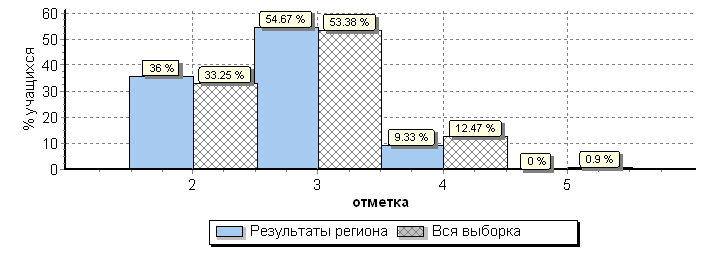 Кол-во уч.1.11.21.32.12.22.3K12.3K22.43.13.23.345.15.25.36K16K26K37.17.27.37.4Вся выборка3177967241937274332138777523926735042181186853339Рязанская обл.1506727243337392758774463322714644131187892244Рязанский 296922103817312159066532134724845211683931752Сасовский 11823223642745451491825032456459369582915532Скопинский 21711714193333142816231555712962191786862433Спасский 484481610251710079753626106043120485851528город Рязань4188574854687354119883594030835273201595932466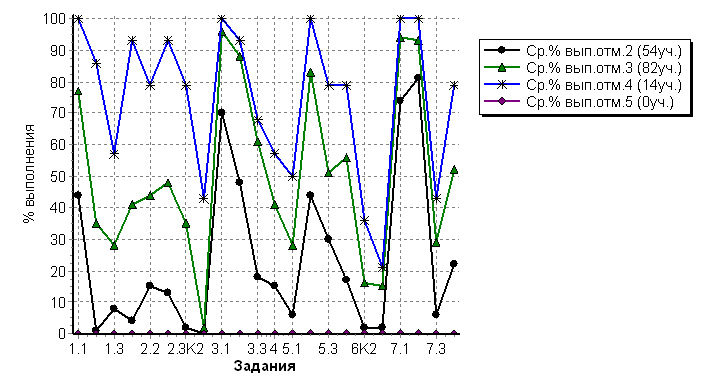 Уровень сложности заданийКоличество заданий/подпунктов заданийМаксимальный первичный баллПроцент максимального первичного балла за выполнение заданий данного уровня сложности от максимального первичного балла за всю работу, равного 42Базовый172662Повышенный71433Высокий125Итого9/2542100Кол-во учащихсяРаспределение групп баллов в %Распределение групп баллов в %Распределение групп баллов в %Распределение групп баллов в %Кол-во учащихся2345Вся выборка205676.886.56.50.16Рязанская обл.842.485.711.90Рязанский муниципальный район2509280Сасовский муниципальный район5010000Скопинский муниципальный район119.181.89.10Спасский муниципальный район101080100город Рязань33081.818.20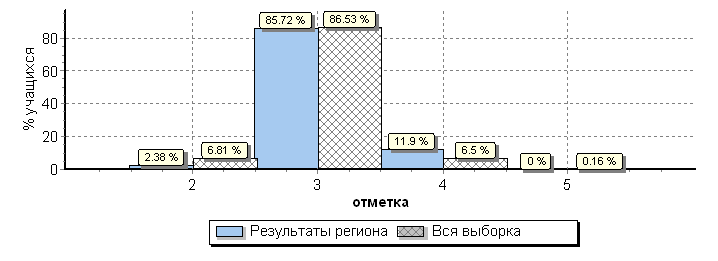 Кол-во уч.1.11.21.3.11.3.21.3.32.12.22.3345.15.26.16.2.16.2.26.36.47.17.27.37.48.18.28.38.49.19.29.3Вся выборка205677987865052486424353778421511548123334602490848178494039Рязанская обл.848589955869647735634280533621852173839562496868385513945Рязанский 25969688765660802656488452044125662840844096888088544444Сасовский 510010010001004080106050900804003007040400100808060401040Скопинский 11647310045645077362741683187318321823329082647382323632Спасский 1040809050202065154045650306010601010205040100708090603525город Рязань33949110061918977508835858427627583053475518100979185534156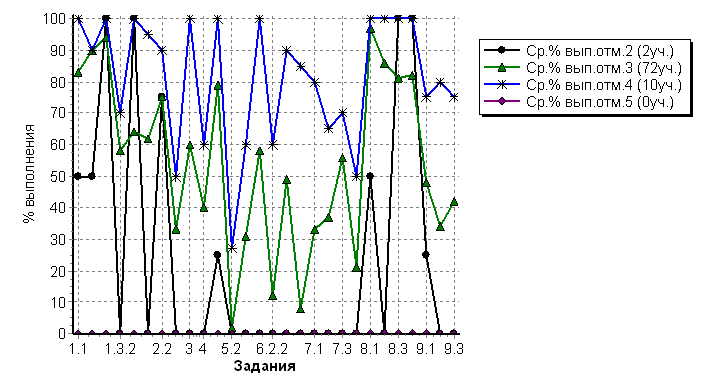 